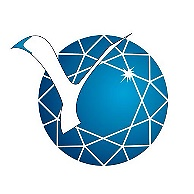 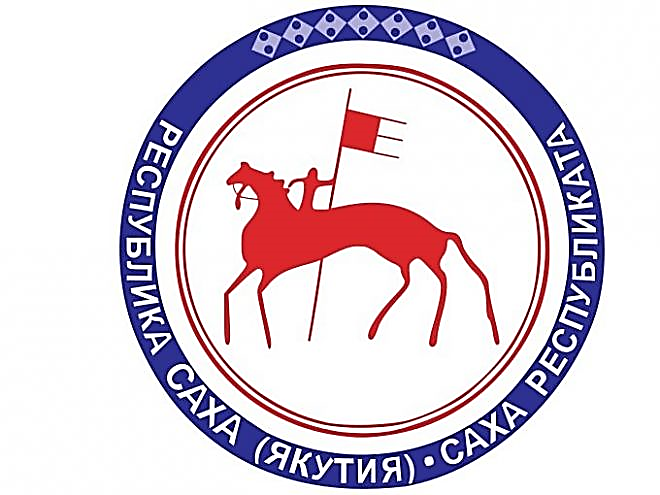 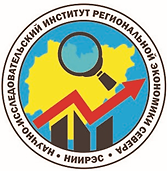 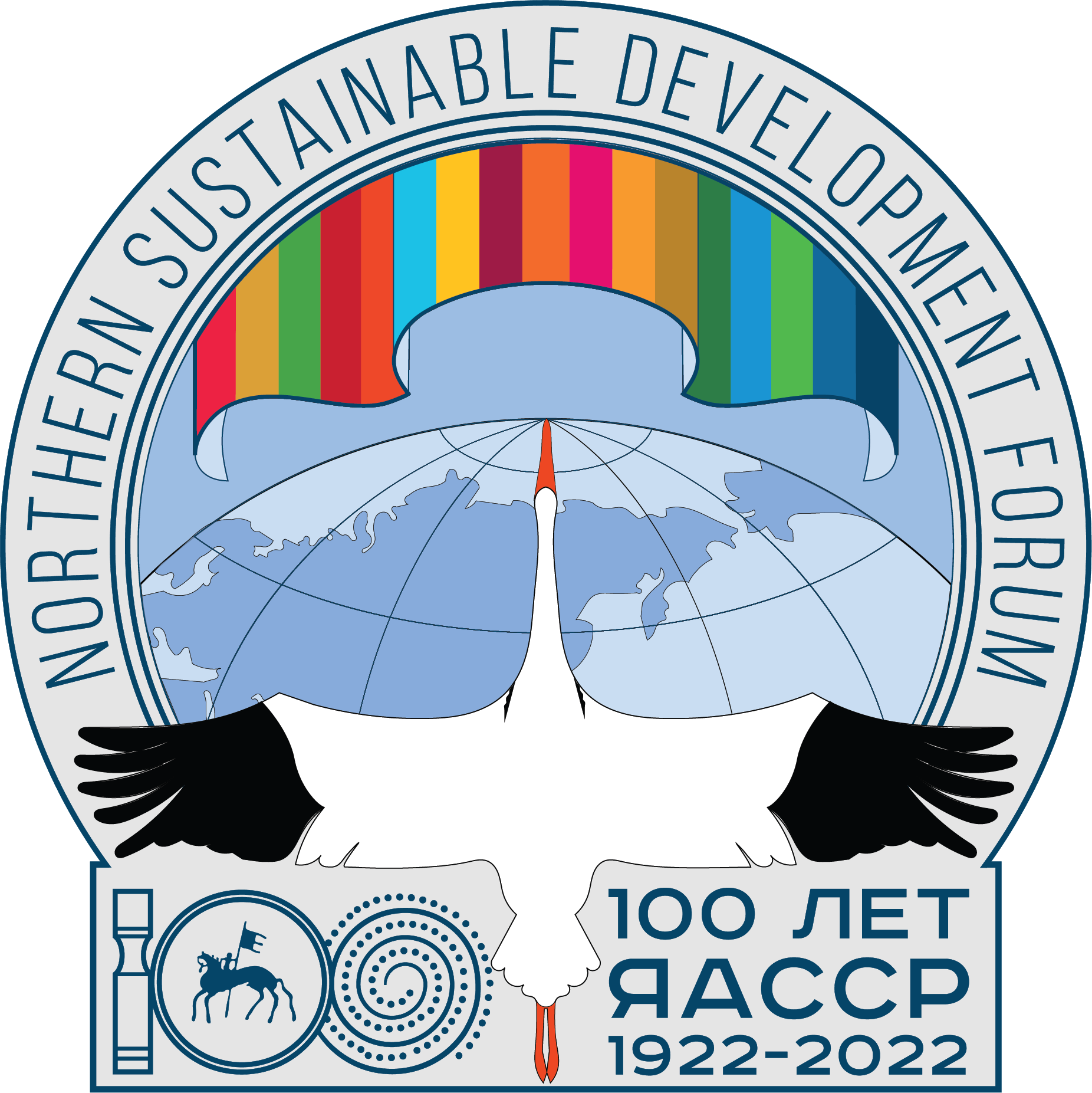 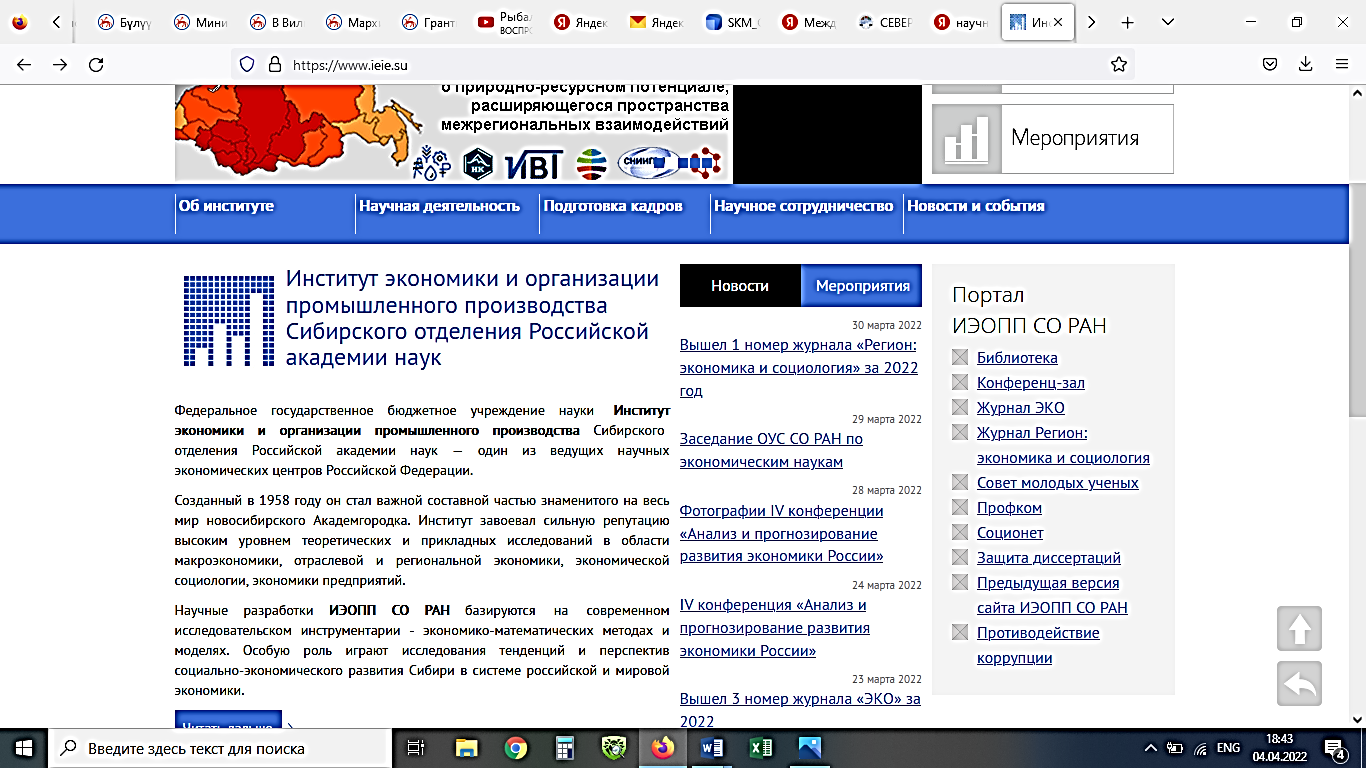 VII ВСЕРОССИЙСКАЯ НАУЧНО-ПРАКТИЧЕСКАЯ КОНФЕРЕНЦИЯ «УСТОЙЧИВЫЙ СЕВЕР: ОБЩЕСТВО, ЭКОНОМИКА, ЭКОЛОГИЯ, ПОЛИТИКА»,посвященная 100-летию образования Якутской АССР29-30 сентября 2022 годаНИИ региональной экономики Севера СВФУ им. М.К. Аммосова, г. Якутск, РоссияИнститут экономики и организации промышленного производства СО РАНМеждународная организация «Северный форум по устойчивому развитию», г. Якутск, РоссияМинистерство экономики Республики Саха (Якутия), г. Якутск, Россия ВТОРОЕ ИНФОРМАЦИОННОЕ ПИСЬМОУважаемые коллеги!Приглашаем Вас принять участие в VII Всероссийской научно-практической конференции «Устойчивый Север: общество, экономика, экология, политика», которая пройдет 29-30 сентября 2022 года в г. Якутске (ссылка на страницу конференции: https://www.s-vfu.ru/universitet/rukovodstvo-i-struktura/instituty/niires/npk/)Цель конференции – обобщение и развитие лучших практик управления социально-экономическими системами и процессами, поиск решений, обеспечивающих устойчивое развитие северных территорий России, в том числе для эффективной реализации нац. проектов и стратегических инициатив Правительства РФ.Программный комитет конференции: Данилова Майя Андреевна - министр экономики Республики Саха (Якутия) minecon@sakha.gov.ru;Крюков Валерий Анатольевич - д.э.н., профессор, академик РАН, директор Института экономики и организации промышленного производства СО РАН (г. Новосибирск);Кугаевский Александр Андреевич – к.э.н., заместитель ректора СВФУ по аналитической и экспертной деятельности;Гуляев Петр Владимирович - к.э.н., директор НИИ региональной экономики Севера СВФУ, e-mail: ire2000@mail.ru;Григорьева Елена Эдуардовна - к.э.н., ученый секретарь НИИ региональной экономики Севера СВФУ, тел.: 8(4112)49-67-37; e-mail: ires2018@mail.ru; Кондратьева Валентина Ильинична – к.э.н., советник директора НИИ региональной экономики Севера СВФУ, тел. 89142723854; e-mail: kwi202@mail.ruКонференция является частью программы IV Северного Форума по устойчивому развитию в Республике Саха (Якутия) - постоянно действующей международной экспертной площадки (официальный сайт: www.nsdf.ru). В рамках конференции планируется проведение дискуссионных площадок, круглых столов, секций.29 сентября (четверг) 2022 г. Открытие конференции (дискуссионная площадка). «Устойчивое развитие северной республики: вековые рубежи и горизонты» (К 100-летию образования Якутской АССР). 30 сентября (пятница) 2022 г. Круглые столы: 1. «Согласованное решение задач устойчивого развития северных территорий: традиции и трансформационные процессы».2. «Круглый стол, посвященный 75-летию видного государственного деятеля Р. А. Бурнашева».Секции: 1. Экономика природопользования северных территорий.2. Демографический и трудовой потенциал развития северных территорий. 3. Организация и пространственное развитие социально-экономических систем северного региона: современные подходы, тенденции и перспективы.4. Новые решения в формировании общественного пространства в северных населенных пунктах. Язык конференции: русский   Формы участия: - очное и дистанционное участие (выступление или представление стендового доклада и публикация материалов);  - заочное участие (только публикация материалов).Условия участия Доступ на площадки (секции) VII Всероссийской научно-практической конференции «Устойчивый Север: общество, экономика, экология, политика» бесплатный.Для доступа на дискуссионные площадки IV Северного Форума по устойчивому развитию требуется пройти аккредитацию на официальном сайте мероприятия: www.nsdf.ru. ВАЖНЫЕ ДАТЫДля участия в работе конференции необходимо:Заполнить и отправить заявку на эл. адрес: ires2018@mail.ru  до 20 сентября 2022 года.  Форму заявки можно скачать по ссылке на сайте конференции. Представить полный текст доклада, оформленный в соответствии с требованиями, вместе с дополнительными документами должен быть предоставлен в электронном варианте на эл. адрес: ires2018@mail.ru до 27 сентября 2022 года.  Планируется издание сборника материалов конференции с размещением в базе данных РИНЦ. Лучшие доклады (статьи) будут опубликованы в журналах «Вестник СВФУ: электронная серия «Экономика, Социология, Культурология»», электронная серия «Арктика XXI век» и «Экономика Востока России» (индексируются в РИНЦ).Со сборниками материалов предыдущих конференций «Устойчивый Север: общество, экономика, экология, политика» можно на сайте конференции или сразу перейти по QR-коду.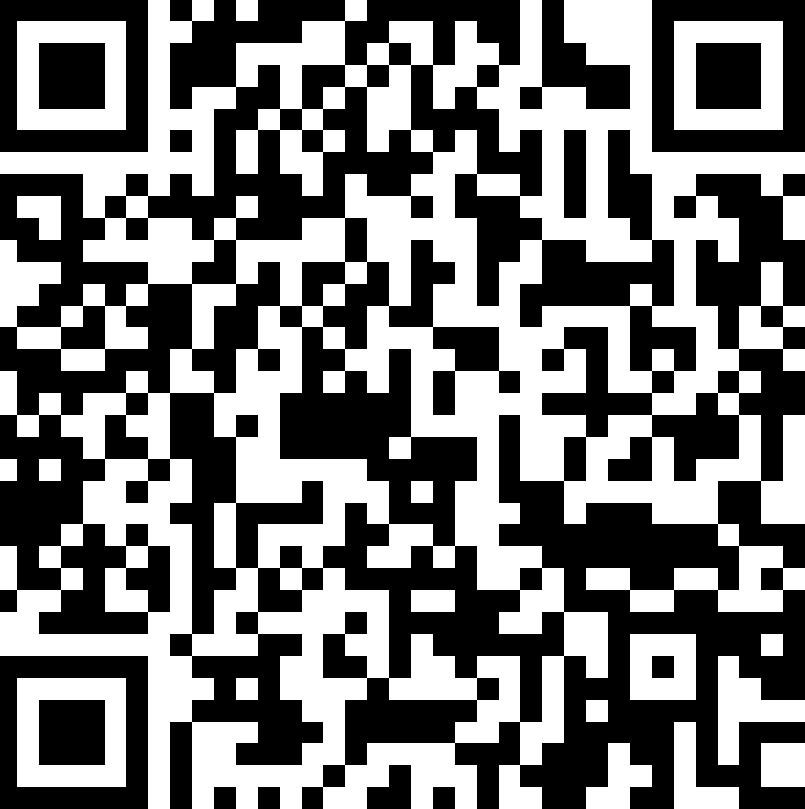 КонтактыКонтактная информация оргкомитета:Почтовый адрес: 677009, Россия, Республика Саха (Якутия), г. Якутск, ул. Строителей, д.8а, Научно-исследовательский институт региональной экономики Севера СВФУ им. М.К. Аммосова.   Электронный адрес: ires2018@mail.ruтел.: 8(4112)49-67-37, 89142723854.ТРЕБОВАНИЯ К ОФОРМЛЕНИЮ СТАТЬИОБРАЗЕЦ ОФОРМЛЕНИЯ СТАТЬИУДК 331.526-053.88 (571.56)Титов Михаил Евгеньевич канд. экой, наук, доцент МГУ, г. Москва, РФ e-mail: titovl955@mail.ruПРОБЛЕМЫ ОЦЕНКИ трудового потенциала северного региона с учетом трудовой миграцииАннотация:	Ключевые слова:	Основной текстСписок использованной литературы:Короновский А.А., Трубецков Д.И. «Тенденции трудовой миграции в Российской Федерации». Саратов: Изд-во ГосУНЦ «Колледж», 2002. 324 с.Представление предварительной регистрационной формы до 20 сентября 2022 г.Полный текст доклада, оформленный в соответствии с требованиями вместе с дополнительными документами должен быть представлен до 27 сентября 2022 г.Даты конференции29 сентября 2022 г.Публикация сборника научных трудов01 декабря 2022 г.Размещение сборника научных трудов в базе данных elibrary.ru (РИНЦ)не позднее 30 декабря 2022 г.ЗАЯВКАЗАЯВКАна участие в VII Всероссийской научно-практической конференции «Устойчивый Север: общество, экономика, экология, политика»на участие в VII Всероссийской научно-практической конференции «Устойчивый Север: общество, экономика, экология, политика»г. Якутск, 29-30 сентября 2022 г.г. Якутск, 29-30 сентября 2022 г.Ф.И.О. (полностью)Место работы или учебы (полное наименование учреждения)Должность Ученая степеньУченое званиеПочтовый адрес (для сборника) Контактный телефон (с кодом города)E-mail Форма участия (пленарное/очное/заочное) Название доклада / Тема выступления АктуальностьСтатья должна быть выполнена на актуальную тему и содержать результаты глубокого самостоятельного исследованияОтветственностьПолную ответственность за достоверность информации несут авторы докладов, их научные руководители.Размер листаА4(210x297 мм), ориентация книжнаяНумерацияНумерация страниц не ведетсяПоля(верхнее, нижнее, левое, правое) по 20 мм;Объем статьиот 2 до 8 страниц машинописного текстаФормат текстаMicrosoft Word 97-2003 (*.doc);ШрифтШрифт - Times New Roman; размер (кегль) – 12; [ Межстрочный интервал - полуторный  Выравнивание текста по ширинеПоследовательность изложения материала в статьеИндекс УДКИмя, отчество и фамилии авторов в именительном падеже.Ученые степень и звание, место работы/ учебы, город.E-mailЗаглавными буквами название работыАннотация объемом не более 200 знаков (с пробелами)Ключевые слова (не более 7 слов).Текст статьиИспользуемая литератураРисунки и таблицыИзображения должны быть в формате jpg, gif, bmp. Рисунки должны быть черно-белые вставлены в текст и быть четкими. Таблицы и рисунки с поворотом листа не допускаются. Название и номера рисунков указываются под рисунками, названия и номера таблиц над таблицами. Размер шрифта в таблице - 11 пунктов.Списокиспользованной литературы и ссылкиСписок литературы оформляется в конце текста под названием «Список использованной литературы:» по ГОСТ 7.1-2003. В тексте обозначается квадратными скобками с указанием порядкового номера источника по списку и через запятую - номера страницы, например: [3, с. 111].СоавторыНе более 3-х